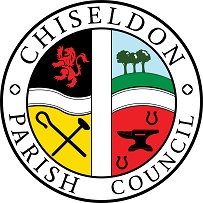 You are summoned to the March 2022 Planning, Transport Development and Highways COUNCIL MEETING.AGENDAon Thursday 24th March 2022 at 7.30pm.  at the Old Chapel Office, Butts Road, Chiseldon.  Public recess   -   to receive questions and comments from the public on Council related matters.  Members of the public are allowed to address the Chairman for 3 minutes.  No decisions will be taken at this meeting. Discussion will only take place when a subject raised is within an agenda item.  Maximum 10 minutes1.  List attendances and vote on approval of apologies for absence (Absences without apologies to be noted separately)2. Declarations of interests - and vote on any dispensations requested.3. Approval of minutes – from 24th February 2022. 4. Action points	5. Planning.   Applicants Government appeal on refused decision for 11 dwellings at Berricot Lane, Badbury. S/19/1755Original comments from CPC will go to the Inspectorate.  Deadline of 3rd April to submit any additional comments.   See additional information for original comments from CPC6. Planning. Discussion & vote on Burderop Park open spaces provision responsibilities.   See additional information7. Planning. Discussion & vote on any planning applications received from Swindon Borough Council after the agenda is published. To be updated on the councils Facebook page and website.8. Neighbourhood Plan.  Cllr Kearsey to provide any required update on the project. 9. Highways. Committee to review map of parish road issues to determine what items are priority items and can be alleviated by CPC or escalated to SBC. See additional information in MS Teams10. Transport.  No items11.  Items for next agenda. (Cannot be discussed and/or voted on at this meeting)The next meeting will be on Thursday 28th April 2022 7.30pm. The Old Chapel Office, Butts Road, Chiseldon.  Contact details  Mrs Clair Wilkinson,    Clerk clerk@chiseldon-pc.gov.uk     Tel 01793 740744Signed by Clerk:    C Wilkinson    Dated: 22.3.2022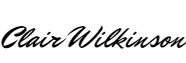 Committee members:Cllrs Ian Kearsey (Committee Chairman), Steve Duke (Committee Vice Chairman), Matt Harris, Jenny Jefferies, Pauline Barnes, Chris Rawlings, Danielle Simpson, Raj Patel. Public notice – if you comment during public recess at a council meeting your personal details (such as name and address as relevant) will be recorded on the minutes.  Please advise the Clerk at the time of speaking if you do not wish your personal details to be noted.  Please see our privacy policy on www.chiseldon-pc.gov.uk for full details of how we store & manage data. Legislation to allow the council to vote and/or act:  N/AThe public should request a copy of additional materials for agenda items, directly to the clerk at clerk@chiseldon-pc.gov.ukChiseldon Parish Council under law, has a duty to conserve biodiversity under the Natural Environment and Rural Communities Act 2006 and consider the impact of their decisions under the Crime and Disorder Act 1998 Section 17.Councillors will review their decisions when required, with these acts in mind, and they will be minuted accordingly.For more details see our “Biodiversity Duty” and Crime and Disorder” policy  which will appear on our website www.chiseldon-pc.gov.uk as soon as possible.